TEKNOSEL 2024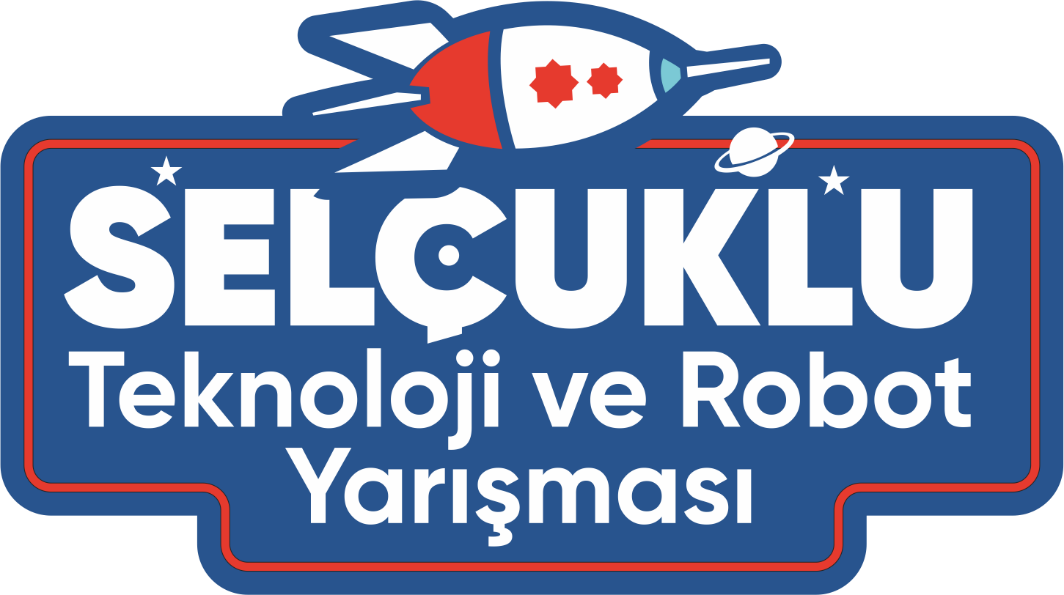 SERBEST PROJE KATEGORİSİ
PROJE BAŞVURU FORMUTEKNOSEL YARIŞMASISERBEST PROJE KATEGORİSİPROJE RAPORUPROJE ADI	:TEMATİK ALAN	:ORTAOKUL / LİSE	:OKUL ADI	:ÖĞRENCİ ADI VE SOYADI	:ÖĞRENCİ ADI VE SOYADI	:DANIŞMAN ADI ve SOYADI	:DANIŞMAN E-POSTA	:DANIŞMAN TELEFON	:TaahhütnameYarışmaya gönderdiğimiz Serbest Proje kategorisindeki projenin aşağıda isimleri yazılı olan okulumuz öğrencileri ve danışmanları tarafından tasarlanıp üretildiğini, raporun tarafımızdan hazırlandığını aksi halde etik ihlali oluşacağı için yarışmadan diskalifiye edileceğimizi ve takım üyeleri ile danışmanların yarışmalardan 2 yıl boyunca men edileceğini kabul ettiğimizi taahhüt ederiz..Kurum Mührüİçindekilerİçindekiler	4Kapak Sayfası	5Özet	5Amaç	5Serbest Projenin İçerdiği Yenilik Unsuru	5Serbest Proje Hazırlık Aşamasında Kullanılan Yöntem ve Metotlar	5İş, Süreç, Planlama	6Sonuç	6Faydalanılan Kaynaklar	6Fotoğraf	6Notlar	6Kapak SayfasıSerbest Proje başlığı, Serbest Proje’nin ilgili olduğu tematik alan, eğitim kurumu öğrenci/grup mensuplarının isimlerini içeren projeye özgün bir tasarım yapılmalıdır.ÖzetSerbest Proje fikrinin hayata geçirilmesi için izlenen yöntem ve metotları, kullanılan modelleme, simülasyon, test, prototip üretimi vb. doğrulama yöntemlerini ve elde edilen/edilmesi beklenen sonuçları anlatmalıdır. AmaçSerbest Proje kategorisine başlanılmasının amacı nedir? Proje başarılı olursa neler sağlanabilecektir? Proje ne amaçla ve nerede kullanılacaktır?Ekonomik açıdan değerlendirmeler; maliyet, rekabet edebilirlik, tasarruf, fayda/maliyet oranı vb. hesaplar sunulabilir.Proje çıktısının sonuçlarını kullanmaya talip olan kuruluş dışında başka kuruluşlara, sektöre veya ülkeye yönelik katkıları varsa bunlar bu bölümde açıklanmalıdır.Serbest Projenin İçerdiği Yenilik UnsuruCevap aranan sorular şu şekildedir: Proje fikrinin içerdiği yenilik unsuru uluslararası, ulusal veya firma düzeyinde yenilik kategorilerinden hangisinin kapsamına giriyor?Proje çıktısı olan ürün, yöntem veya sürecin öncekilere veya benzerlerine göre farklılık veya üstünlükleri nelerdir?Proje ara çıktıları veya nihai çıktıları için patent, endüstriyel tasarım, vb. fikri/sınai mülkiyet hakkı elde etme olasılığı nedir?Önceden alınmış olan diğer tescillere göre ne gibi farklılığı var?Serbest Proje Hazırlık Aşamasında Kullanılan Yöntem ve MetotlarProje fikrinin hayata geçirilmesi için kurgulanan çözüm, izlenen yol, kullanılan araç, teknik ve metotlar açıklanmalıdır. Bu bölümün, proje çıktılarının doğrulanması veya geçerli kılınması için yürütülen faaliyetleri de içermesi beklenilir.İş, Süreç, PlanlamaProje süresince uygulanmış olan plan ile projenin içerdiği faaliyetler, zaman ve sorumluluklarla ilgili planlamaları içermelidir.SonuçProje ile elde edilen/edilmesi beklenilen sonuçlar irdelenerek değerlendirilmeli ve yorumlanmalıdır. Eğer proje çıktıları bir endüstri kuruluşunda uygulanmış ise bugüne kadar elde edilen sonuçlar bu bölümde sunulmalıdır.Faydalanılan KaynaklarBu bölümde yararlanılan kaynaklar verilmelidir.FotoğrafProjeden fotoğraf eklenmeli ve tamamlanma yüzdesi yazılmalıdır. NotlarRaporun değerlendirmeye alınabilmesi için Times New Roman 12 yazı tipinde hazırlanması,1.5 satır aralığı verilmesi, metinlerin her iki yana yaslanması,Toplam 15 sayfayı geçmemesi,Raporun en fazla 20 MB büyüklükte olması,Raporun ilgili yerleri doldurulup imzalar atıldıktan sonra taratılıp PDF formatında sisteme yüklenmesi gerekmektedir.İlgiliİlgiliAdı ve SoyadıTarihİmza / MühürÖğrenci1Öğrenci2DanışmanDanışmanOkul MüdürüOkul Müdürü